MODULE 2 Using technology in a safe, legal, and ethical mannerAnswer SheetDIGITAL NATIVESRead to learn more about the war between digital immigrants & digital natives.Answer the following prompt after reading the article. I wonder…Paste your response here in Edmodo Module 2.Reply to at least one other classmate’s post.Plagiarism & CopyrightACTIVITY: Plagiarism & copyrightRead through the lesson & hit next at the end of each page.Take the quiz at the end. Take a screen clipping of your quiz results. (Insert>screenshot>screen clipping or hit printscreen on your keyboard and paste in Word)Copyright & Fair Use in EducationACTIVITY:Take Edmodo quiz on copyright.Use the following links to find the answers to the quiz.Click for information on copyright in educationhttp://www.halldavidson.net/copyright_chart.pdfCOPYRIGHT FOR YOUR STUDENTSGO through http://digitalpassport.orgCreative Credit: Mix n Mash to learn ways to teach copyright to younger students.Use articles to further students understanding.DISCUSSION ACTIVITY:Prompt: What techniques could you use to teach your students about copyright laws?Respond here & paste in Edmodo Module 2 discussion post. Follow the rubric for discussion posts.Reply to one other student using techniques learned in module 1. CREATIVE COMMONSACTIVITY:Find a picture you have taken or take a new pictureGo to the creative commons website.Fill out the information in each boxCopy the license and paste below as show in the example.ACTIVITY: Find other images online that you are free to use.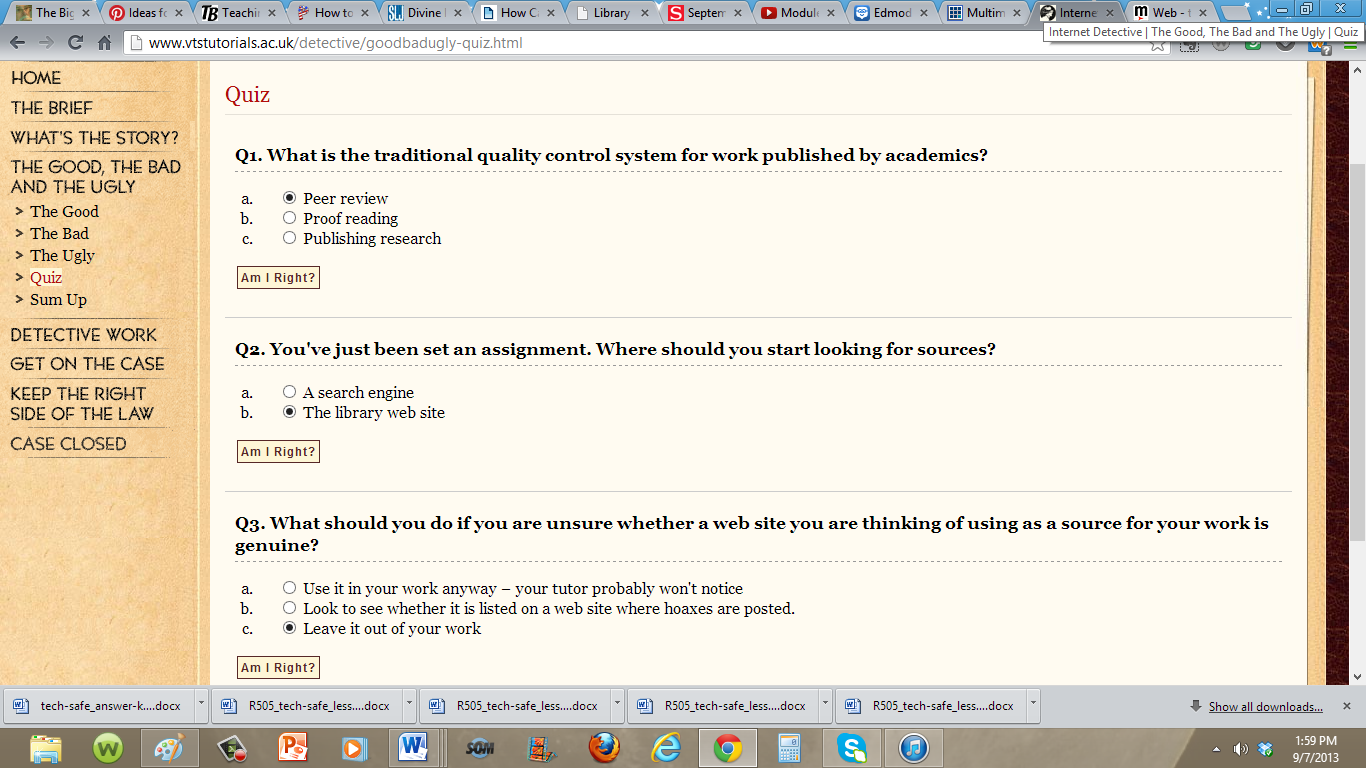 Insert a Picture that you have taken HERE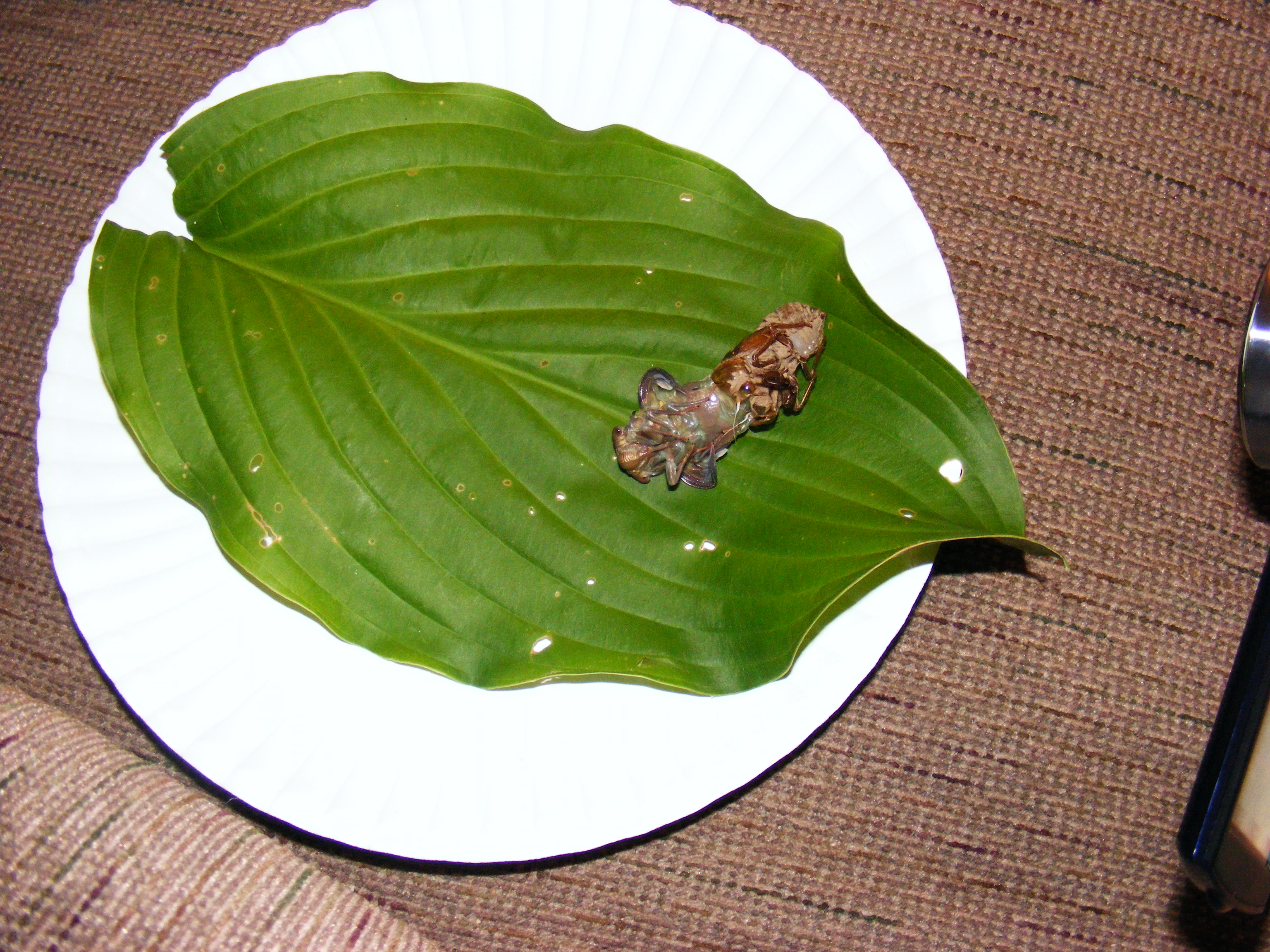 Copy your creative commons license here.
Cicada Emerging by S Jones is licensed under a Creative Commons Attribution-ShareAlike 3.0 United States License.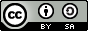 Sample Image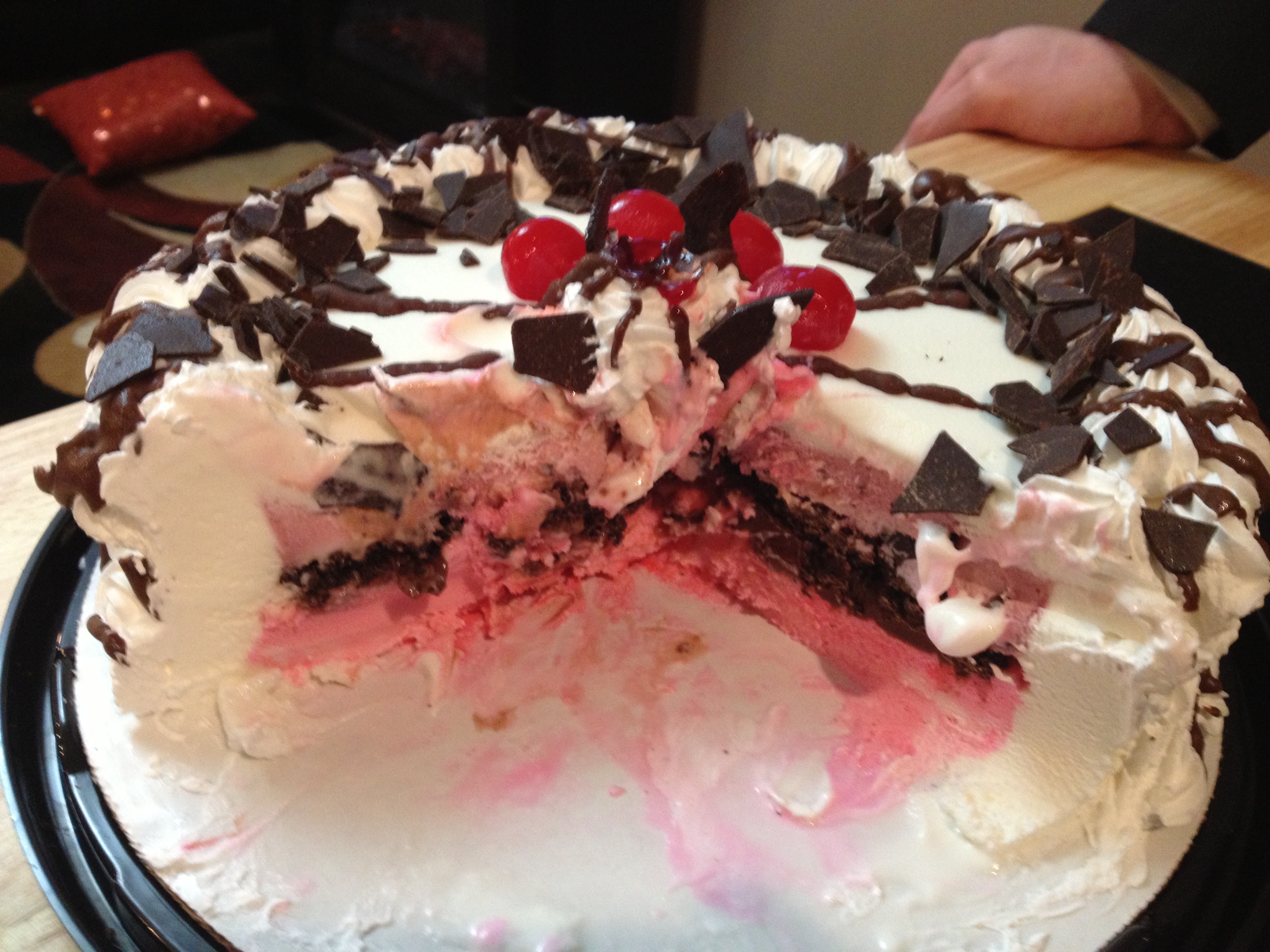 Sample License
Ice Cream Cake by Kelly Bratcher is licensed under a Creative Commons Attribution 3.0 United States License.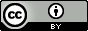 http://search.creativecommons.org/http://compfight.com/http://www.zoo-m.com/flickr-storm/ http://www.flickr.com/creativecommons/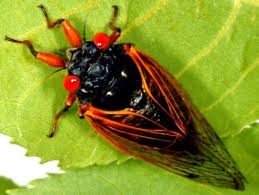 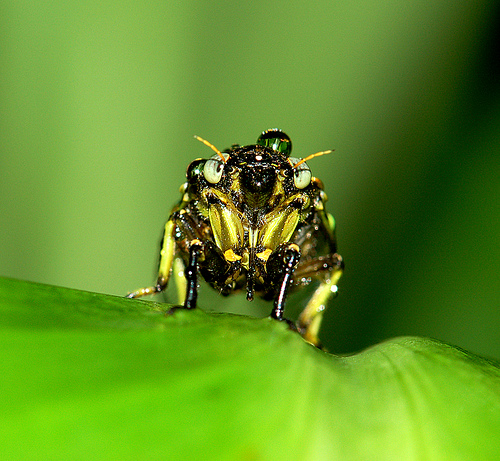 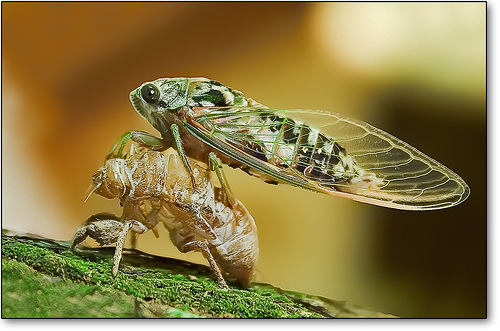 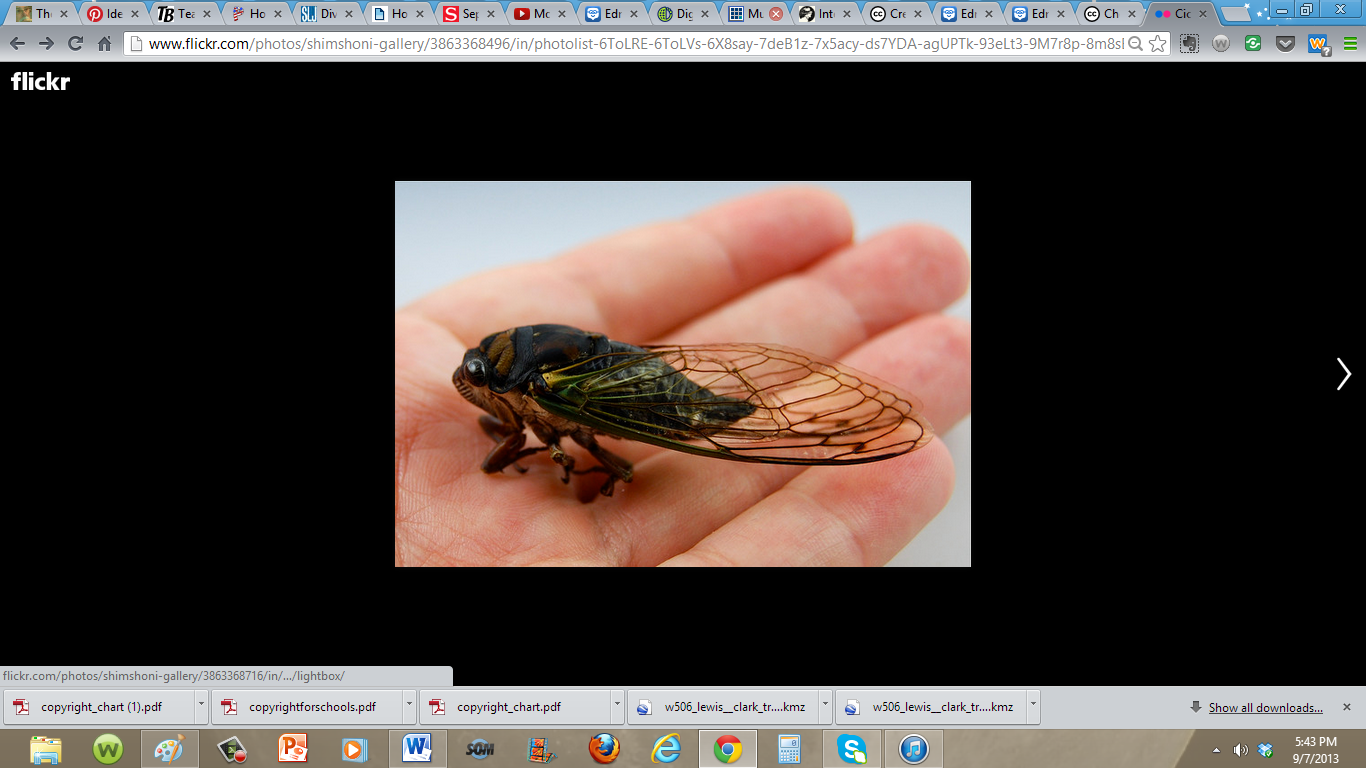 
Original content on this site is licensed under a Creative Commons Attribution-ShareAlike 3.0 Unported License.Photo Credit: <a href="http://www.flickr.com/photos/76195812@N00/555009437/">Matthew Fang</a> via <a href="http://compfight.com">Compfight</a> <a href="http://creativecommons.org/licenses/by-nc-nd/2.0/">cc</a> by Fernando Felix (contact)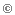 Elena Samsonova_shimshoniMember since 2006Taken on August 27, 2009Nikon D40X1,377 ViewsPhoto list (51)cicadaAdditional info (show more) All Rights Reserved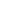 